В 2023 году услуги ПФР и ФСС в Приморском крае будут оказываться в единых офисах клиентского обслуживания20 октября 2022г, ВладивостокПенсионный фонд России и Фонд социального страхования объединяются в единый Фонд пенсионного и социального страхования Российской Федерации (Социальный фонд России).   С 1 января 2023 года в Приморском крае все государственные услуги в области социального обеспечения, возложенные ранее на Пенсионный фонд и Фонд социального страхования, будут  оказываться в объединенных офисах клиентского обслуживания, которые находятся по адресам действующих ныне клиентских служб ПФР в городах и районах края. Адрес офиса клиентского обслуживания в Кировском  районе: пгт. Кировский,                ул. Ленинская д. 28 аТакже граждане могут обратиться в Фонд в электронном виде через портал Госуслуг или лично через МФЦ.    Лидия Смыченко, руководитель пресс-службы Отделения ПФР по Приморскому краюe-mail: 2901@035.pfr.gov.ru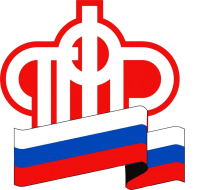           ПЕНСИОННЫЙ ФОНД РОССИЙСКОЙ  ФЕДЕРАЦИИ